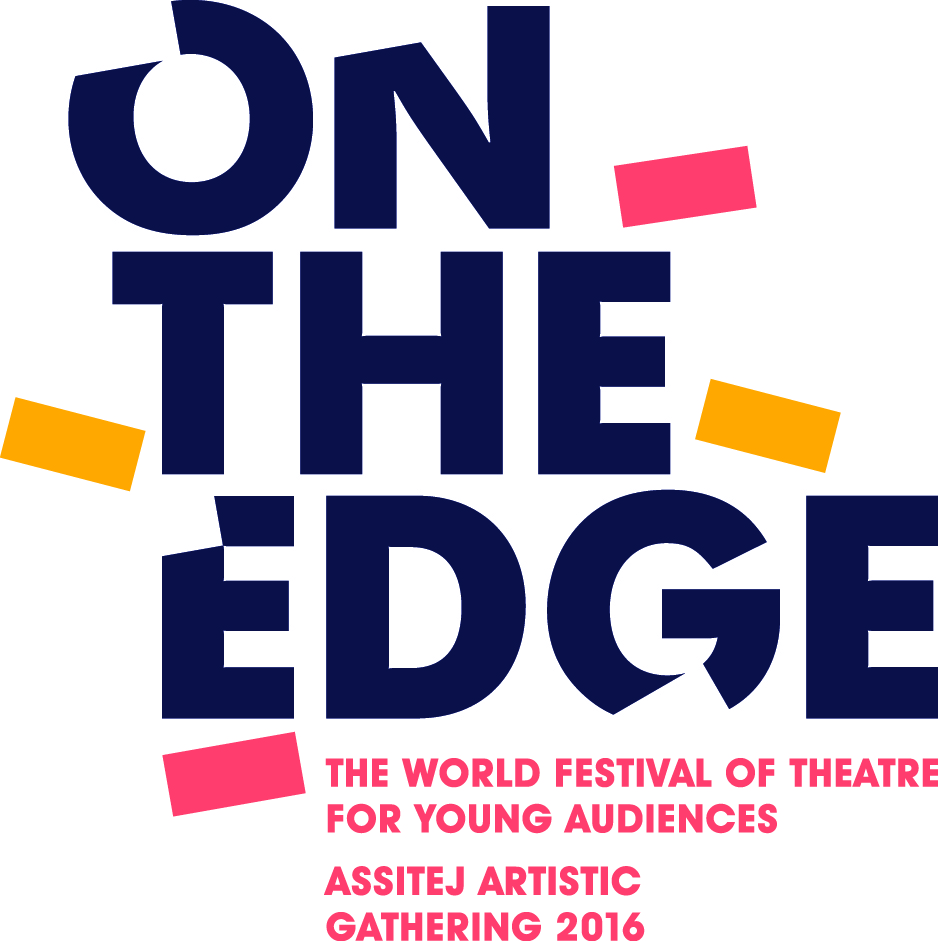 Submitting a Symposium Proposal for Review.Presentation Type (please tick):  LectureSeminar Paper, Panel PresentationWorkshop.Short Description: Provide a short summary of the main idea of your proposal. This will appear in the Programme and give information other delegates can use to choose to attend your session. Longer Description: Provide a concise description of the purpose, methods and implications of your work/ observations/ analysis. Why is it on the edge?   This will be used to evaluate and place your work in the appropriate section. Theme Selection.  Choose the theme/ area of work which best categorises your work.  Theme selections will be used to begin the process of organising presentations into sessions.Knowledge focus. Please tick to indicate if the focus of the work is Practice, Research or if the work crosses any such boundaries.Language:  If possible, please submit the above information in English. However, those chosen to present will have translators available should they be required. Please state which language, if other than English, will be used:Please complete and submit along with a Details of Proposer FormDeadline for submissions: 	30th September 2015Please submit by email to:  	symposia@ontheedge2016.com (50 words maximum)(150-200 words maximum)  Practice   Theory   Research   Boundary Crossing  